**RESTARTS sur le mur 4, face à [9H00] et sur le mur 10, face à [12H00]*TAG : Sur le refrain, sur les paroles ‘My People’, sur le mur 3, face à [9h00], le mur 7, face à [6h00], et le mur 11, face à [3h00] : répéter les comptes 5-8 sans refaire 1/4 tour et continuer la chorégraphie**TAG : A la fin du mur 11, face à [3h00], ajouter Stomp D – Stomp G et reprendre la chorégraphie au débutPD = Pied Droit     PG = Pied Gauche     PdC = Poids du Corps     D = Droit ou Droite     G = Gauche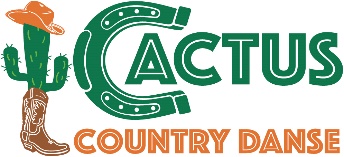 MY PEOPLE(aka 6 Toe Stomp)Chorégraphe(s)Willie BROWN (SCO – Janvier 2023)Description32 comptes, 4 murs, 2 restarts, 1 tag x3 et 1 tag x1NiveauDébutantMusique‘My People’ - James JOHNSTONDépartDémarrage de la danse après 16 comptesSECTION 1SECTION 11-8HEEL, TOGETHER x2, STOMP 2, HEEL HOOKHEEL, TOGETHER x2, STOMP 2, HEEL HOOK1 - 2Talon D devant – Ramener PD à côté du PGTalon D devant – Ramener PD à côté du PG[12H00]3 - 4Talon G devant – Ramener PG à côté du PDTalon G devant – Ramener PG à côté du PD5 - 6Stomp D sur place – Stomp G sur placeStomp D sur place – Stomp G sur place7 - 8Talon D devant – Hook D devant jambe GTalon D devant – Hook D devant jambe GSECTION 2SECTION 29-16FORWARD, TOUCH, BACK, KICK, BACK, TOGETHER, STOMP x2FORWARD, TOUCH, BACK, KICK, BACK, TOGETHER, STOMP x21 – 2PD devant – Touch PG à côté du PDPD devant – Touch PG à côté du PD3 - 4PG derrière – Kick D vers l’avantPG derrière – Kick D vers l’avant5 - 6PD derrière – PG à côté du PDPD derrière – PG à côté du PD7 - 8Stomp D devant – Stomp G à côté du PD **RESTARTS ici Stomp D devant – Stomp G à côté du PD **RESTARTS ici SECTION 3SECTION 317-24TOE POINT x4 MAKING 1/4 TURNTOE POINT x4 MAKING 1/4 TURN1 -2Pointer PD à D – Ramener PD à côté du PGPointer PD à D – Ramener PD à côté du PG3 - 4Pointer PG à G – Ramener PG à côté du PDPointer PG à G – Ramener PG à côté du PD5 - 61/4 tour à D et pointer PD à D – Ramener PD à côté du PG1/4 tour à D et pointer PD à D – Ramener PD à côté du PG[3h00]7 - 8Pointer PG à G – Ramener PG à côté du PD *Pointer PG à G – Ramener PG à côté du PD *SECTION 4SECTION 425-32VINE RIGHT, VINE LEFTVINE RIGHT, VINE LEFT1 – 2PD à D – Croiser PG derrière PDPD à D – Croiser PG derrière PD3 - 4PD à D – Touch PG à côté du PDPD à D – Touch PG à côté du PD5 - 6PG à G – Croiser PG derrière PD PG à G – Croiser PG derrière PD 7 - 8PG à G – Touch PD à côté du PG **PG à G – Touch PD à côté du PG **